Hinweise zur Bestellung eines DienstradesAlle Mitarbeitenden im Bereich des Stadtkirchenverbandes Hannover können seit 4. April 2022 im Rahmen einer Entgeltumwandlung ein Dienstrad erhalten.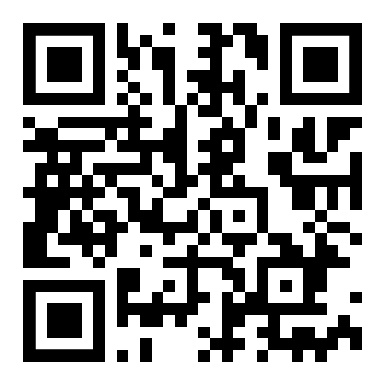 Mit dem Leasinggeber „mein-dienstrad.de“ hat der Stadtkirchenverband einen Rahmenvertrag abgeschlossen, der die gesamte Abwicklung mit umfasst. Der nähere Ablauf ist aus einer Arbeitnehmerpräsentation zu entnehmen bzw. aus einem Erklärvideo über nebenstehenden QR-Code.Die Arbeitgeberpräsentation und die Dienstvereinbarung sind auf unserer Homepage www.mav-stadtkirchenverband.de zu finden.Auf der Internetseite www.mein-dienstrad.de ist zunächst eine Registrierung über den Reiter "Anmelden" nötig. Für die Registrierung ist der Partnercode STKVAN sowie die eigene Personalnummer (7-stellige Zahl aus der Gehaltsmitteilung - befindet sich dort oben links) notwendig.Nach    der    erneuten   Anmeldung    sind   dann    auf    den    Seiten   vonwww.mein-dienstrad.de alle auf die Mitarbeitenden des Stadtkirchen-verbandes angepassten Informationen zugänglich. Die Bestellung eines Wunschrades bei einem Fahrradfachhändler der eigenen Wahl ist damit eröffnet. Die Registrierung selbst ist unabhängig davon, ob tatsächlich auch ein Dienstrad bestellt wird.Alle Fragen zum Dienstrad sollten direkt mit den Ansprechpartnern von www.mein-dienstrad.de geklärt werden. Dies erfolgt über die Tel. 0441-55 977 977 oder per Mail an customercare@baronmobil.com.Die Mitarbeitervertretung oder die Stadtkirchenkanzlei können bei Fragen der konkreten Abwicklung keine Beratung und Unterstützung leisten.Für Mitarbeitende in Anstellungsträgerschaft von Kirchengemeinden ist folgendes zu beachten: Vor einer Bestellung eines Dienstrades ist ein Kontakt mit der Dienstradbeauftragten des Stadtkirchenverbandes, Frau Servatius (Mail: ann-katrin.servatius@evlka.de), erforderlich, um den jeweiligen Kirchenvorstand als zuständigen Anstellungsträger mit einzubinden.